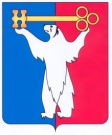 АДМИНИСТРАЦИЯ ГОРОДА НОРИЛЬСКАКРАСНОЯРСКОГО КРАЯРАСПОРЯЖЕНИЕ24.06.2024                                            г.Норильск                                               № 4560В связи с необходимостью выполнения работ по ремонту дорожного покрытия проезжей части Ленинского проспекта, в целях обеспечения безопасности дорожного движения в соответствии со статьёй 6 Федерального закона от 10.12.1995 № 196-ФЗ «О безопасности дорожного движения», статьёй 30 Федерального закона от 08.11.2007 № 257-ФЗ «Об автомобильных дорогах и дорожной деятельности           в Российской Федерации и о внесении изменений в отдельные законодательные акты Российской Федерации», статьёй 18 Федерального закона от 29.12.2017 № 443-ФЗ «Об организации дорожного движения в Российской Федерации и о внесении изменений в отдельные законодательные акты Российской Федерации», Порядком осуществления временных ограничения или прекращения движения транспортных средств по автомобильным дорогам общего пользования регионального                       или межмуниципального, местного значения на территории Красноярского края, утвержденным постановлением Правительства Красноярского края от 18.05.2012     № 221-п,Временно прекратить движение всех видов транспортных средств                     на территории Центрального района города Норильска:По чётной стороне Ленинского проспекта с 22 июля 2024 года                                   по 09 августа 2024 года включительно (с возможностью движения транспортных средств по нечётной стороне и обеспечением возможности движения через перекрёстки без заезда на чётную сторону).По нечётной стороне Ленинского проспекта с 10 августа 2024 года                         по 31 августа 2024 года включительно (с возможностью движения транспортных средств по чётной стороне и обеспечением возможности движения через перекрёстки без заезда на нечётную сторону).МКУ «Норильскавтодор» на время прекращения движения транспортных средств в соответствии с пунктом 1 настоящего распоряжения:2.1. В срок не позднее 01.07.2024 обеспечить расстановку дорожных знаков, знаков дополнительной информации с указанием автомобильных дорог, участков автомобильных дорог, на которых согласно настоящему распоряжению вводится временное прекращение движения, о его причинах и сроках, а также о возможности воспользоваться объездом и расстановку ограждающих устройств, предотвращающих несанкционированный проезд транспорта.Изменить пофазный режим работы светофорных объектов                                 на перекрёстках Ленинского проспекта с улицами 50 лет Октября и Орджоникидзе для движения всех видов транспортных средств в соответствии с пунктом 1 настоящего распоряжения.В срок не позднее 01.07.2024 разместить информацию о временном прекращении движения всех видов транспортных средств на справке-автомат многоканального телефона «400-700». На время прекращения движения транспортных средств согласно настоящему распоряжению владельцам транспортных средств (за исключением указанных в пункте 4 настоящего распоряжения), намеренным в период временного прекращения движения следовать по автомобильным дорогам, участкам автомобильных дорог, указанным в пункте 1 настоящего распоряжения, движение выполнять по объездным направлениям: на территории Центрального района города Норильска:По улицам 50 лет Октября, Комсомольская, Красноярская;                                по улицам 50 лет Октября, Талнахская, Орджоникидзе; по нечётной стороне Ленинского проспекта (согласно ограничениям, введённым пунктом 1.1 настоящего распоряжения).По улицам Орджоникидзе, Талнахская, 50 лет Октября;                                         по улицам Орджоникидзе, Комсомольская, 50 лет Октября; по чётной стороне Ленинского проспекта (согласно ограничениям, введённым пунктом 1.2 настоящего распоряжения).4. МУП «Норильский транспорт», ООО «Заполярная транспортная компания», ООО «Заполярная транспортная компания +», в период временного прекращения движения согласно настоящему распоряжению временно изменить схемы движения муниципальных маршрутов регулярных пассажирских перевозок на следующих участках и осуществлять движение по следующим объездным направлениям на территории Центрального района города Норильска:4.1. В период закрытия для движения всех видов транспортных средств чётной стороны Ленинского проспекта (согласно ограничениям, введённым пунктом 1.1 настоящего распоряжения):маршрут № 2:по установленному маршруту до улицы 50 лет Октября и далее по улицам 
50 лет Октября, Комсомольская, Орджоникидзе, от остановочного пункта «Городской центр культуры» по установленному маршруту;маршрут № 4:в прямом направлении: по установленному маршруту до остановочного пункта «Университет» далее по улицам 50 лет Октября, Комсомольская, Красноярская и далее по установленному маршруту;в обратном направлении: по установленному маршруту;маршрут № 7а: по установленному маршруту до остановочного пункта «Университет», далее по улицам 50 лет Октября, Комсомольская, Красноярская и далее по установленному маршруту;маршрут № 12:в прямом направлении: по установленному маршруту до улицы 50 лет Октября, далее по улицам 50 лет Октября, Комсомольская, Красноярская и далее       по установленному маршруту;в обратном направлении: по установленному маршруту;маршрут № 15:в прямом направлении: по установленному маршруту до остановочного пункта «улица Павлова», далее по улицам Павлова, Талнахская, Орджоникидзе             и далее по установленному маршруту;в обратном направлении: по установленному маршруту;маршрут № 22:в прямом направлении: по установленному маршруту до остановочного пункта «Университет», далее по улицам 50 лет Октября, Комсомольская, Красноярская и далее по установленному маршруту;в обратном направлении: по установленному маршруту;маршрут № 22и:в прямом направлении: по установленному маршруту до остановочного пункта «Университет», далее по улицам 50 лет Октября, Комсомольская, Красноярская и далее по установленному маршруту;в обратном направлении: по установленному маршруту;4.2. В период закрытия для движения всех видов транспортных средств нечётной стороны Ленинского проспекта (согласно ограничениям, введённым пунктом 1.2 настоящего распоряжения):маршрут № 2:по установленному маршруту до остановочного пункта «улица Красноярская»             и далее по улицам Красноярская, Комсомольская, 50 лет Октября и далее                       по установленному маршруту;маршрут № 4:в прямом направлении: по установленному маршруту;в обратном направлении: по установленному маршруту до остановочного пункта «улица Красноярская», далее по улицам Красноярская, Комсомольская, 
50 лет Октября и далее по установленному маршруту;маршрут № 7б:по установленному маршруту до остановочного пункта «улица Красноярская», далее по улицам Красноярская, Комсомольская, 50 лет Октября            и далее по установленному маршруту;маршрут № 12:в прямом направлении: по установленному маршруту;в обратном направлении: по установленному маршруту до остановочного пункта «улица Красноярская», далее по улицам Красноярская, Комсомольская,
50 лет Октября и далее по установленному маршруту;маршрут № 15:в прямом направлении: по установленному маршруту;в обратном направлении: по установленному маршруту до остановочного пункта «улица Орджоникидзе», далее по улицам Орджоникидзе, Талнахская, Павлова и далее по установленному маршруту;маршрут № 22:в прямом направлении: по установленному маршруту;в обратном направлении: по установленному маршруту до остановочного пункта «улица Красноярская», далее по улицам Красноярская, Комсомольская,
50 лет Октября и далее по установленному маршруту;маршрут № 22и:в прямом направлении: по установленному маршруту;в обратном направлении: по установленному маршруту до остановочного пункта «улица Красноярская», далее по улицам Красноярская, Комсомольская,
50 лет Октября и далее по установленному маршруту;маршрут № 31б:в прямом направлении: по установленному маршруту до остановочного пункта «улица Красноярская», далее по улицам Красноярская, Комсомольская, 
50 лет Октября и далее по установленному маршруту;в обратном направлении: от остановочного пункта «улица Красноярская», далее по улицам Красноярская, Комсомольская, 50 лет Октября и далее                           по установленному маршруту.Рекомендовать Отделу МВД России по городу Норильску в соответствии      с пунктом 1 настоящего распоряжения:Организовать контроль за прекращением движения всех видов транспортных средств.Обеспечить охрану общественного порядка и безопасность дорожного движения.В срок не позднее 01.07.2024 опубликовать настоящее распоряжение               в газете «Заполярная правда» и разместить его на официальном сайте муниципального образования город Норильск.Заместитель Главы города Норильска по дорожно-транспортной инфраструктуре 
и благоустройству - начальник Управления 
дорожно-транспортной инфраструктурыАдминистрации города Норильска						А.А. ЯковлевО временном прекращении движения транспортных средств по автомобильным дорогам общего пользования местного значения муниципального образования      город Норильск О временном прекращении движения транспортных средств по автомобильным дорогам общего пользования местного значения муниципального образования      город Норильск 